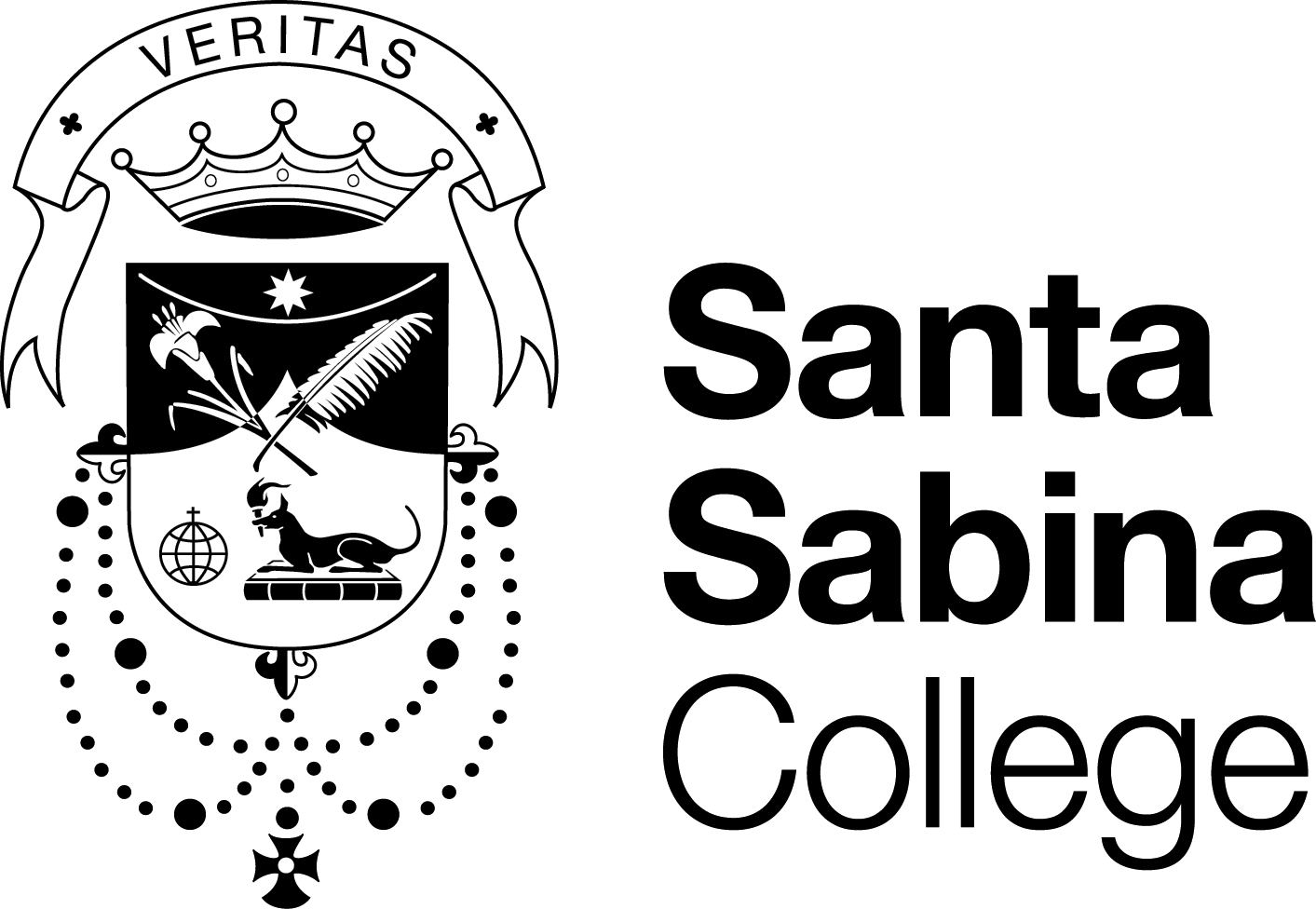 How can we stop the rise of the Superbug?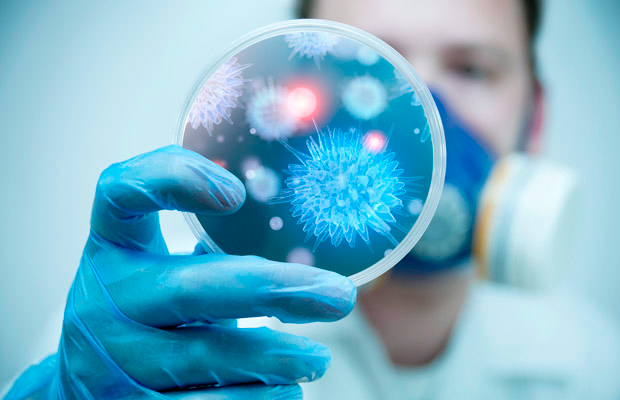 Group Members:PBL ContentPart 1: The Stimulus - Rise of the SuperbugsPart 2: Preliminary Research - What are Superbugs?Part 3: Immerse Yourself in the Science of SuperbugsPart 4: The Superbug ProjectSuggested TimelineSuggested Timeline - continuedTeacher check-ins and verbal feedback: There are some points where you are required to check-in with your teacher, discuss your ideas with them and seek verbal feedback before you continue.  These should occur during Part 1, Part 2, Task A, Task B, Task C and Task D. When each section is completed, check as done and then have your teacher sight and check off.Part 1: The Stimulus - Rise of the Superbugs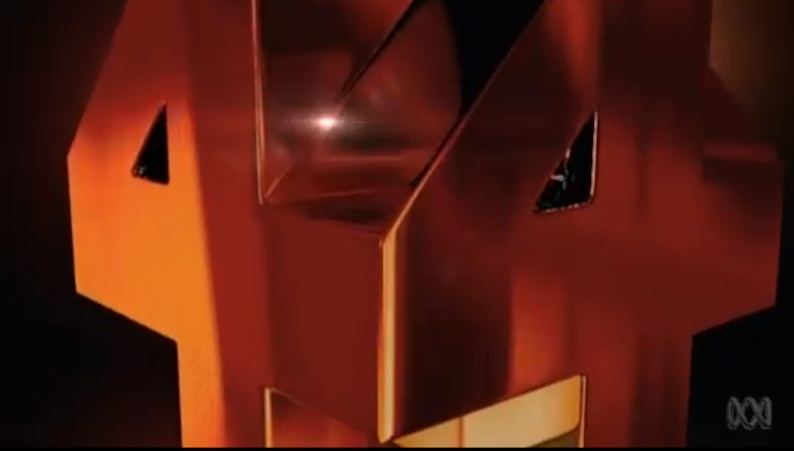 A) Watch the outstanding documentary by Four Corners called "Rise of the Superbugs". Record as much information as possible about Superbugs.Part 1: The Stimulus - Rise of the SuperbugsB) Photograph of Preliminary Mind MapPart 2: Preliminary Research – “What are Superbugs?”A) Each member of your group is to work through one or two of the resources provided below and record any important information about Superbugs. You may include any other resource such as textbooks and scientific websites to build or clarify your general understanding of Superbugs. It is important that you source any additional websites, books or images that have been used.B) Your group should then discuss, record and organise the information obtained about Superbugs in the google doc. During this discussion, students should ask questions from their peers or from their teacher so that any gaps in their understanding are resolved. This is an important activity to demonstrate persistence in learning of individuals as well as the collaborative ability of the group to listen, reflect and support the learning of all members.Part 3: Immerse Yourself in the Science of Superbugs?”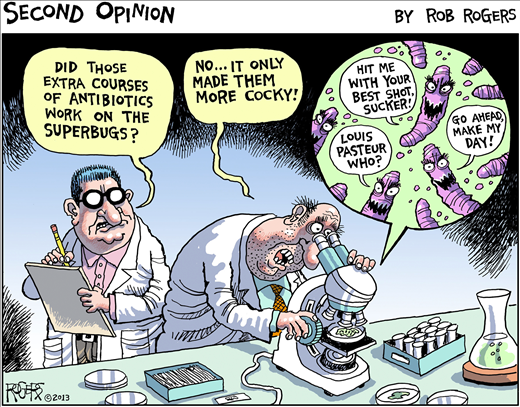 This section consists of 5 mandatory tasks:	Task A) National Geographic Documentary – The Story of the Earth	Task B) Time Line Challenge	Task C) The Current Theory of Evolution	Task D) Natural Selection – The Process by which Evolution takes place	Final Task) How are we causing the rise of the Superbug?There are also some extension tasks that groups can complete if they have time to do so	Task E) The Evidence supporting Evolution	Task F) Fossils and the Law of SuperpositionTask A) National Geographic Documentary – The Story of the EarthWatch the video "The Story of the Earth" and use the video to fill in the Evolution Table below.Some of the animals and plants mentioned in “The Story of the Earth” that need to be placed in your evolution table: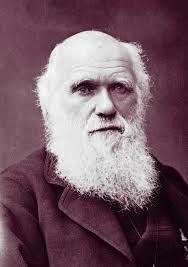 Task C) The Current Theory of EvolutionFossils show us that life on Earth has changed over time. Some species such as the dinosaur have become extinct. New species have arisen as well. Evolution has occurred. How has this happened? What is meant when we state that a species has evolved? The following resources must be used to build your picture of the Current Theory of Evolution and create summary notes on what you have learnt. Other resources can be used to further develop your knowledge. Summary Notes from Science FocusSummary Notes from the YouTube video “What is Evolution?”Additional InformationTask D) Natural Selection – The Process by which Evolution takes place!i) Create a flow chart that demonstrates the processes involved with Natural Selection using websites, textbooks and the video "Natural Selection" by Stated ClearlyTask D) Natural Selection – The Process by which Evolution takes place!ii) Complete the Experiment: Modelling Natural Selection using Jelly Beans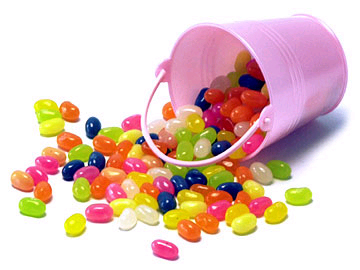 Equipment: 
 	- sheet of clean paper to put your jellybeans on
 	- packet of jellybeans
 	- plastic ice cream tub for the class
 	- calculator

Method:

1. Separate all of the jellybeans into the different colour and count the number of each different coloured jellybean. Record your results in the table below.

2. Calculate the percentage of each colour by dividing the number of the separate colours by the total number of jellybeans and multiplying by 100. 

3. Wash your hands and the teacher will give you five jellybeans – do NOT eat yet!!!!!

4. Pick out only two of your favourites from these five (yes, you can eat them, or just put them aside).

5. Return your remaining three jellybeans to the container with the rest of the jellybeans.

6. Repeat this three times. Each student (predator) should have preyed on (eaten!) six jellybeans. 7. Count up the remaining beans, and calculate again the percentage of each of the coloursDiscussion:1. Were all jellybeans of all colours consumed equally? 
 	a) How do you know? b) Why did this happen?2. Natural selection requires a ‘selection pressure’ to cause the characteristics of the species to change. What was the selection pressure in the jellybean model?3. Natural selection results in a population that is better adapted from the environment. How is this demonstrated in the jellybean model?4. Assuming that the environment remained constant, what might happen to the jellybean population over time?5. Natural selection requires variation among the members of a population. How is this represented in the jellybeans?What have you learnt?Final Task) Open Investigation - How are we causing the rise of the Superbug?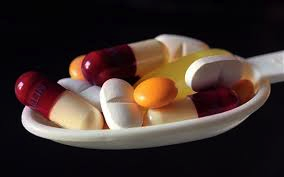 Now that your group has a better understanding of the scientific concepts involved, revisit your preliminary mind map and conduct further research to develop a thorough response to this question.Each member must enter their research into their table below.The group must constantly collaborate through out this task so that class time is used most effectively.Part 4) The Superbug Project –How can we stop the rise of the Superbug?Now that your group knows the various causes of Superbugs, they need to use this knowledge to educate and support the community in their fight against this terrible problem. This is your chance to produce something that can help solve a REAL GLOBAL problem. You group will produce and present to the class an EDUCATION KIT that contains a possible STRATEGY or PRODUCT (or both) that could stop the rise of the Superbug. Firstly your group must chose a specific profession and identify their target audience. For example, it could be a Professor in Medical Science who wants to inform/educate General Practitioners about what they can do to stop the rise of the Superbug. The Professor will use the EDUCATION KIT to educate the General Practitioner. Possible professions and their target audience could beJournalists to inform the general publicPharmaceutical Representative to educate General Practitioners or Hospital StaffGeneral Practitioners to educate their patientsTeachers to educate students etcOur EDUCATION KIT1) Outline your proposed Education Kit – what does it contain?2) Describe how the Education Kit works.3) Describe how your Education Kit will help stop the rise of the SuperbugTask Rubric- How can we stop the rise of the Superbug? LessonTasks to achieveStudentCheckTeacher Check1wk 4, 27/10Part 1. The Stimulus – Rise of the SuperbugsWatch stimulus video and create mind mapPart 2. Preliminary Research – “What are Superbugs?”Before the end of lesson, delegate articles to all members of the group and complete summaries for homework. Part 1Part 1229/10(1 hour)Part 2. Preliminary Research – “What are Superbugs?” Group discussion and enter information into Google doc (suggested time for activity 20 mins )Part 3) Immerse Yourself in the Science of Superbugs – Where did Superbugs come from?Task A) The Story of the Earth – watch as much as possiblePart 2Part 230/10Professional Development Day3wk 5, 3/11Part 3) Immerse Yourself in the Science of Superbugs – Where did Superbugs come from? - continuedTask A) The Story of the Earth – finish watching this documentary and then fill in evolution tableTask B) Time Line ChallengeTask ATask A3wk 5, 3/11Part 3) Immerse Yourself in the Science of Superbugs – Where did Superbugs come from? - continuedTask A) The Story of the Earth – finish watching this documentary and then fill in evolution tableTask B) Time Line ChallengeTask BTask B46/11Part 3) Immerse Yourself in the Science of Superbugs – Where did Superbugs come from? - continuedTask C) The Current Theory of Evolution – read, watch and summarise.Task D) Natural Selection – The Process by which Evolution takes place. Create a flow chart. This activity must be completed for homework for Tuesday. Task CTask C46/11Part 3) Immerse Yourself in the Science of Superbugs – Where did Superbugs come from? - continuedTask C) The Current Theory of Evolution – read, watch and summarise.Task D) Natural Selection – The Process by which Evolution takes place. Create a flow chart. This activity must be completed for homework for Tuesday. Task DTask DLessonTasks to achieveStudent Check5wk 6, 10/11Part 3) Immerse Yourself in the Science of Superbugs – Where did Superbugs come from? - continuedFinal Task) How are we causing the rise of the Superbug? – open research612/11(1 hour)Part 4) The Superbug Project – How can we stop the rise of the Superbug?Chose profession and research for Education Kit13/11Year 10 Science Ignite Day7wk 7, 17/11Continue working on “Education Kit”820/11Continue working on “Education Kit” and start working on Presentation to the classwk 8, 24/11Year 10 English, Drama and Art Day926/11Continue working on “Education Kit” and complete work on Presentation to the class27/10Year 10 Careers Day10wk 9, 1/12Final day to working on “Education Kit” and rehearse your Presentation to the classTeacher may choose to start Presentations today114/12Presentations12wk 10, 8/12Finish Presentations and end with Superbug Game Show or Fun ActivitiesArticleTeam Member DoneAdditional ReferencesTeam Member Done4600 mya4540 mya3900 mya3800 mya3500 mya540 mya375 mya250 mya200 mya65 mya47 mya4 mya1.5 mya200,000 years agoColourAt the startAt the startAfter 3 ‘generations’After 3 ‘generations’ColourNumberPercentage of totalNumberPercentage of totalTOTAL100100Team Member = Team Member = Team Member = Identified CauseExtra Details (include supporting data)SourceTeam Member = Team Member = Team Member = Identified CauseExtra Details (include supporting data)SourceTeam Member = Team Member = Team Member = Identified CauseExtra Details (include supporting data)SourceTeam Member = Team Member = Team Member = Identified CauseExtra Details (include supporting data)SourceProfession - Profession - Target Audience - Target Audience - Possible Solution (a strategy or product)Strengths of solutionStrengths of solutionWeaknesses of solutionPossible Solution (a strategy or product)Strengths of solutionWeaknesses of solutionCriteria Highly Developed 3 marksDeveloped 2 marksDeveloped 2 marksDeveloping 1 markContentThe Proposed strategy/product was plausible, innovative and strongly linked to stopping the rise of SuperbugsThe Proposed strategy/product was adequately linked to stopping the rise of SuperbugsThe Proposed strategy/product was adequately linked to stopping the rise of SuperbugsThe Proposed strategy/product was weakly linked to stopping the rise of SuperbugsContent The content was tailored to the target audience and to the intended purpose of informing, interesting or persuading. The content was tailored to the target audience and to the intended purpose of informing, interesting or persuading.The presentation content and structure was tailored to the audience and to the intended purpose of informing, interesting or persuading.Attempts were made to tailor content to the target audience and to the intended purpose of informing, interesting or persuading.ContentStrong inclusion of scientific concepts and relevant data to support claimsStrong inclusion of scientific concepts and relevant data to support claimsAdequate inclusion of scientific concepts and relevant data to support claimsLimited inclusion of scientific concepts and relevant data to support claimsPresentationWell organized and designedClear and easily understoodNo use of palm cards and significant eye contactContent is organized to an acceptable levelMessage is sufficiently understoodSome use of palm cards and little eye contactContent is organized to an acceptable levelMessage is sufficiently understoodSome use of palm cards and little eye contactContent lacks organizationPoorly designedMessage not clearly understoodSpeakers relied on palm cardsResearch QualityUses a variety of sources Uses resources from similar sourcesUses resources from similar sourcesUses limited resourcesResearch QualityUses reliable resourcesSources have some reliabilitySources have some reliabilityQuestionable reliability of sourcesVisual Appeal/ CreativityImaginative; original Highly developed graphicsCreativity is acceptableUse of graphics adequate to present message.Creativity is acceptableUse of graphics adequate to present message.Little creativity usedPoor selection of graphicsTOTAL/30 =         %